     JÍDELNÍČEK                                          Týden od 20.9.-24.9. 2021                                                           AlergenyPondělí:              Přesnídávka                Chléb, celerovo-mrkvová pomazánka, zelenina, voda, čaj                               1,3,7,9	Oběd                           Dýňový krém, čaj, voda s pomerančem, ovoce (O)			          Rýžový nákyp s broskvemi                                                                                1,3,7	Svačinka                     Rohlík, sýr, lučina, ovoce, čaj, voda                                                                  1,3,7                                    Úterý: 	Přesnídávka                Chléb, tvarohová pomazánka s vejci, čaj, voda, zelenina                                   1,3,7	Oběd                           Kuřecí vývar s kapáním, čaj, voda s pomerančem			          Kuře na paprice, houskový knedlík                                                                     1,3,7,9	Svačinka                     ½ Tmavý rohlík, ovocný talíř, čaj, mléko                                                            1,3,7Středa:	Přesnídávka	          Rohlík, povidla, mléko, čaj, ovoce                                                                      1,3,7             Oběd                           Pórkový krém s krutony, voda, voda s citrónem                                                Těstovinový salát se zeleninou a kuřecím masem                                               1,3,7	Svačina		          Chlupatý chléb, čaj, voda, zelenina                                                                     1,3,7Čtvrtek: 	Přesnídávka	         Rohlík, vitamínová pomazánka, čaj, voda, zelenina                                            1,3,7             Oběd		         Hrachová polévka s krutony, čaj, voda                                                Špagety s boloňskou omáčkou                                                                             1,3,7            Svačina                       Skořicové lupínky s mlékem, čaj, ovoce                                                              1,3,7Pátek:                                            	Přesnídávka               Banánové placky, mléko, čaj                                                                                3,7             Oběd		         Zeleninová polévka s bulgurem, voda, čaj                                                Rybí filé na másle, bramborová kaše, zelenina                                                    1,3,4,7	Svačina		         Jogurt, rohlík, čaj, voda, ovoce                                                                             1,3,7               Pitný režim zajištěn po celou dobu provozuOvoce nebo zelenina je podávána k jídlu každý den.Čísla u pokrmů označují druh alergenu. Seznam alergenu je vyvěšen vedle jídelníčku.	(O) – ovoce jen pro dospělé                                                                  DOBROU CHUŤ!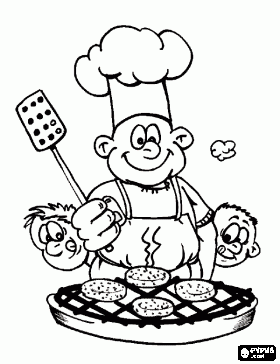   Jana Juráňová		                                                                                                                Hana Tkadlecová:                  (provozní)										   (kuchařka)